Preiļu novada bērnu un jauniešu centra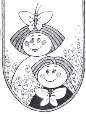 direktorei Aijai CauneiI E S N I E G U M SVecāka (likumiskā pārstāvja) vārds uzvārdsLūdzu ar 2023.gada 1.septembri uzņemt manu meitu/dēlu/mani interešu izglītības programmā/āsProgrammas nosaukums1.Programmas nosaukums2.Programmas nosaukums3.INFORMĀCIJA PAR AUDZĒKNI:INFORMĀCIJA PAR AUDZĒKNI:INFORMĀCIJA PAR AUDZĒKNI:INFORMĀCIJA PAR AUDZĒKNI:INFORMĀCIJA PAR AUDZĒKNI:INFORMĀCIJA PAR AUDZĒKNI:INFORMĀCIJA PAR AUDZĒKNI:INFORMĀCIJA PAR AUDZĒKNI:INFORMĀCIJA PAR AUDZĒKNI:Vārds, uzvārdsVārds, uzvārdsVārds, uzvārdsPersonas kodsPersonas kodsPersonas kodsDzimšanas dati(datums,mēnesis, gads)Dzimšanas dati(datums,mēnesis, gads)Izglītības iestādeIzglītības iestādeIzglītības iestādeKlase/grupaFaktiskā dzīvesvietas adreseFaktiskā dzīvesvietas adreseFaktiskā dzīvesvietas adreseAUDZĒKŅA VECĀKU (likumisko pārstāvju) KONTAKTINFORMĀCIJA:AUDZĒKŅA VECĀKU (likumisko pārstāvju) KONTAKTINFORMĀCIJA:AUDZĒKŅA VECĀKU (likumisko pārstāvju) KONTAKTINFORMĀCIJA:AUDZĒKŅA VECĀKU (likumisko pārstāvju) KONTAKTINFORMĀCIJA:AUDZĒKŅA VECĀKU (likumisko pārstāvju) KONTAKTINFORMĀCIJA:AUDZĒKŅA VECĀKU (likumisko pārstāvju) KONTAKTINFORMĀCIJA:AUDZĒKŅA VECĀKU (likumisko pārstāvju) KONTAKTINFORMĀCIJA:AUDZĒKŅA VECĀKU (likumisko pārstāvju) KONTAKTINFORMĀCIJA:AUDZĒKŅA VECĀKU (likumisko pārstāvju) KONTAKTINFORMĀCIJA:Vārds, uzvārdsVārds, uzvārdsVārds, uzvārdsVārds, uzvārdsTālruņa Nr.Tālruņa Nr.e-pastse-pastse-pastsAPLIECINU, ka man ir tiesības pārstāvēt iepriekš minēto nepilngadīgo personu un viņa vārdā sniegt piekrišanu personas datu apstrādei.APLIECINU, ka esmu iepazīstināts(a) ar Preiļu novada bērnu un jauniešu centra iekšējās kārtības noteikumiem (www.e- klase.lv) un esmu iepazinies(usies) un ievērošu „Noteikumus par vecāku līdzdalības maksājumiem“ (www.preili.lv; www.e-klase.lv).APLIECINU, ka (atzīmēt nepieciešamo):	piekrītu; nepiekrītu, ka mana bērna vārds, uzvārds un nodarbību procesā, Preiļu novada bērnu un jauniešu centra pasākumu apmeklējuma laikā uzņemtie foto un video materiāli var tikt izmantoti informatīvajos nolūkos drukātajos un videomateriālos vai publikācijās, lai atspoguļotu iestādes darbību.piekrītu; nepiekrītu, ka mana bērna autordarbi tiek iesniegti bērna dalībai konkursos un tie var tikt publicēti.APLIECINU, ka esmu informēts(-a), ka šajā iesniegumā ietvertie personas dati ir nepieciešami un tie tiks izmantoti, lai nodrošinātu valsts, pašvaldību un izglītības iestāžu funkciju īstenošanu izglītības jomā atbilstoši normatīvo aktu noteikumiem.Datums: ……..........................................., Preiļos	Paraksts:APLIECINU, ka man ir tiesības pārstāvēt iepriekš minēto nepilngadīgo personu un viņa vārdā sniegt piekrišanu personas datu apstrādei.APLIECINU, ka esmu iepazīstināts(a) ar Preiļu novada bērnu un jauniešu centra iekšējās kārtības noteikumiem (www.e- klase.lv) un esmu iepazinies(usies) un ievērošu „Noteikumus par vecāku līdzdalības maksājumiem“ (www.preili.lv; www.e-klase.lv).APLIECINU, ka (atzīmēt nepieciešamo):	piekrītu; nepiekrītu, ka mana bērna vārds, uzvārds un nodarbību procesā, Preiļu novada bērnu un jauniešu centra pasākumu apmeklējuma laikā uzņemtie foto un video materiāli var tikt izmantoti informatīvajos nolūkos drukātajos un videomateriālos vai publikācijās, lai atspoguļotu iestādes darbību.piekrītu; nepiekrītu, ka mana bērna autordarbi tiek iesniegti bērna dalībai konkursos un tie var tikt publicēti.APLIECINU, ka esmu informēts(-a), ka šajā iesniegumā ietvertie personas dati ir nepieciešami un tie tiks izmantoti, lai nodrošinātu valsts, pašvaldību un izglītības iestāžu funkciju īstenošanu izglītības jomā atbilstoši normatīvo aktu noteikumiem.Datums: ……..........................................., Preiļos	Paraksts:APLIECINU, ka man ir tiesības pārstāvēt iepriekš minēto nepilngadīgo personu un viņa vārdā sniegt piekrišanu personas datu apstrādei.APLIECINU, ka esmu iepazīstināts(a) ar Preiļu novada bērnu un jauniešu centra iekšējās kārtības noteikumiem (www.e- klase.lv) un esmu iepazinies(usies) un ievērošu „Noteikumus par vecāku līdzdalības maksājumiem“ (www.preili.lv; www.e-klase.lv).APLIECINU, ka (atzīmēt nepieciešamo):	piekrītu; nepiekrītu, ka mana bērna vārds, uzvārds un nodarbību procesā, Preiļu novada bērnu un jauniešu centra pasākumu apmeklējuma laikā uzņemtie foto un video materiāli var tikt izmantoti informatīvajos nolūkos drukātajos un videomateriālos vai publikācijās, lai atspoguļotu iestādes darbību.piekrītu; nepiekrītu, ka mana bērna autordarbi tiek iesniegti bērna dalībai konkursos un tie var tikt publicēti.APLIECINU, ka esmu informēts(-a), ka šajā iesniegumā ietvertie personas dati ir nepieciešami un tie tiks izmantoti, lai nodrošinātu valsts, pašvaldību un izglītības iestāžu funkciju īstenošanu izglītības jomā atbilstoši normatīvo aktu noteikumiem.Datums: ……..........................................., Preiļos	Paraksts:APLIECINU, ka man ir tiesības pārstāvēt iepriekš minēto nepilngadīgo personu un viņa vārdā sniegt piekrišanu personas datu apstrādei.APLIECINU, ka esmu iepazīstināts(a) ar Preiļu novada bērnu un jauniešu centra iekšējās kārtības noteikumiem (www.e- klase.lv) un esmu iepazinies(usies) un ievērošu „Noteikumus par vecāku līdzdalības maksājumiem“ (www.preili.lv; www.e-klase.lv).APLIECINU, ka (atzīmēt nepieciešamo):	piekrītu; nepiekrītu, ka mana bērna vārds, uzvārds un nodarbību procesā, Preiļu novada bērnu un jauniešu centra pasākumu apmeklējuma laikā uzņemtie foto un video materiāli var tikt izmantoti informatīvajos nolūkos drukātajos un videomateriālos vai publikācijās, lai atspoguļotu iestādes darbību.piekrītu; nepiekrītu, ka mana bērna autordarbi tiek iesniegti bērna dalībai konkursos un tie var tikt publicēti.APLIECINU, ka esmu informēts(-a), ka šajā iesniegumā ietvertie personas dati ir nepieciešami un tie tiks izmantoti, lai nodrošinātu valsts, pašvaldību un izglītības iestāžu funkciju īstenošanu izglītības jomā atbilstoši normatīvo aktu noteikumiem.Datums: ……..........................................., Preiļos	Paraksts:APLIECINU, ka man ir tiesības pārstāvēt iepriekš minēto nepilngadīgo personu un viņa vārdā sniegt piekrišanu personas datu apstrādei.APLIECINU, ka esmu iepazīstināts(a) ar Preiļu novada bērnu un jauniešu centra iekšējās kārtības noteikumiem (www.e- klase.lv) un esmu iepazinies(usies) un ievērošu „Noteikumus par vecāku līdzdalības maksājumiem“ (www.preili.lv; www.e-klase.lv).APLIECINU, ka (atzīmēt nepieciešamo):	piekrītu; nepiekrītu, ka mana bērna vārds, uzvārds un nodarbību procesā, Preiļu novada bērnu un jauniešu centra pasākumu apmeklējuma laikā uzņemtie foto un video materiāli var tikt izmantoti informatīvajos nolūkos drukātajos un videomateriālos vai publikācijās, lai atspoguļotu iestādes darbību.piekrītu; nepiekrītu, ka mana bērna autordarbi tiek iesniegti bērna dalībai konkursos un tie var tikt publicēti.APLIECINU, ka esmu informēts(-a), ka šajā iesniegumā ietvertie personas dati ir nepieciešami un tie tiks izmantoti, lai nodrošinātu valsts, pašvaldību un izglītības iestāžu funkciju īstenošanu izglītības jomā atbilstoši normatīvo aktu noteikumiem.Datums: ……..........................................., Preiļos	Paraksts:APLIECINU, ka man ir tiesības pārstāvēt iepriekš minēto nepilngadīgo personu un viņa vārdā sniegt piekrišanu personas datu apstrādei.APLIECINU, ka esmu iepazīstināts(a) ar Preiļu novada bērnu un jauniešu centra iekšējās kārtības noteikumiem (www.e- klase.lv) un esmu iepazinies(usies) un ievērošu „Noteikumus par vecāku līdzdalības maksājumiem“ (www.preili.lv; www.e-klase.lv).APLIECINU, ka (atzīmēt nepieciešamo):	piekrītu; nepiekrītu, ka mana bērna vārds, uzvārds un nodarbību procesā, Preiļu novada bērnu un jauniešu centra pasākumu apmeklējuma laikā uzņemtie foto un video materiāli var tikt izmantoti informatīvajos nolūkos drukātajos un videomateriālos vai publikācijās, lai atspoguļotu iestādes darbību.piekrītu; nepiekrītu, ka mana bērna autordarbi tiek iesniegti bērna dalībai konkursos un tie var tikt publicēti.APLIECINU, ka esmu informēts(-a), ka šajā iesniegumā ietvertie personas dati ir nepieciešami un tie tiks izmantoti, lai nodrošinātu valsts, pašvaldību un izglītības iestāžu funkciju īstenošanu izglītības jomā atbilstoši normatīvo aktu noteikumiem.Datums: ……..........................................., Preiļos	Paraksts:APLIECINU, ka man ir tiesības pārstāvēt iepriekš minēto nepilngadīgo personu un viņa vārdā sniegt piekrišanu personas datu apstrādei.APLIECINU, ka esmu iepazīstināts(a) ar Preiļu novada bērnu un jauniešu centra iekšējās kārtības noteikumiem (www.e- klase.lv) un esmu iepazinies(usies) un ievērošu „Noteikumus par vecāku līdzdalības maksājumiem“ (www.preili.lv; www.e-klase.lv).APLIECINU, ka (atzīmēt nepieciešamo):	piekrītu; nepiekrītu, ka mana bērna vārds, uzvārds un nodarbību procesā, Preiļu novada bērnu un jauniešu centra pasākumu apmeklējuma laikā uzņemtie foto un video materiāli var tikt izmantoti informatīvajos nolūkos drukātajos un videomateriālos vai publikācijās, lai atspoguļotu iestādes darbību.piekrītu; nepiekrītu, ka mana bērna autordarbi tiek iesniegti bērna dalībai konkursos un tie var tikt publicēti.APLIECINU, ka esmu informēts(-a), ka šajā iesniegumā ietvertie personas dati ir nepieciešami un tie tiks izmantoti, lai nodrošinātu valsts, pašvaldību un izglītības iestāžu funkciju īstenošanu izglītības jomā atbilstoši normatīvo aktu noteikumiem.Datums: ……..........................................., Preiļos	Paraksts:APLIECINU, ka man ir tiesības pārstāvēt iepriekš minēto nepilngadīgo personu un viņa vārdā sniegt piekrišanu personas datu apstrādei.APLIECINU, ka esmu iepazīstināts(a) ar Preiļu novada bērnu un jauniešu centra iekšējās kārtības noteikumiem (www.e- klase.lv) un esmu iepazinies(usies) un ievērošu „Noteikumus par vecāku līdzdalības maksājumiem“ (www.preili.lv; www.e-klase.lv).APLIECINU, ka (atzīmēt nepieciešamo):	piekrītu; nepiekrītu, ka mana bērna vārds, uzvārds un nodarbību procesā, Preiļu novada bērnu un jauniešu centra pasākumu apmeklējuma laikā uzņemtie foto un video materiāli var tikt izmantoti informatīvajos nolūkos drukātajos un videomateriālos vai publikācijās, lai atspoguļotu iestādes darbību.piekrītu; nepiekrītu, ka mana bērna autordarbi tiek iesniegti bērna dalībai konkursos un tie var tikt publicēti.APLIECINU, ka esmu informēts(-a), ka šajā iesniegumā ietvertie personas dati ir nepieciešami un tie tiks izmantoti, lai nodrošinātu valsts, pašvaldību un izglītības iestāžu funkciju īstenošanu izglītības jomā atbilstoši normatīvo aktu noteikumiem.Datums: ……..........................................., Preiļos	Paraksts:APLIECINU, ka man ir tiesības pārstāvēt iepriekš minēto nepilngadīgo personu un viņa vārdā sniegt piekrišanu personas datu apstrādei.APLIECINU, ka esmu iepazīstināts(a) ar Preiļu novada bērnu un jauniešu centra iekšējās kārtības noteikumiem (www.e- klase.lv) un esmu iepazinies(usies) un ievērošu „Noteikumus par vecāku līdzdalības maksājumiem“ (www.preili.lv; www.e-klase.lv).APLIECINU, ka (atzīmēt nepieciešamo):	piekrītu; nepiekrītu, ka mana bērna vārds, uzvārds un nodarbību procesā, Preiļu novada bērnu un jauniešu centra pasākumu apmeklējuma laikā uzņemtie foto un video materiāli var tikt izmantoti informatīvajos nolūkos drukātajos un videomateriālos vai publikācijās, lai atspoguļotu iestādes darbību.piekrītu; nepiekrītu, ka mana bērna autordarbi tiek iesniegti bērna dalībai konkursos un tie var tikt publicēti.APLIECINU, ka esmu informēts(-a), ka šajā iesniegumā ietvertie personas dati ir nepieciešami un tie tiks izmantoti, lai nodrošinātu valsts, pašvaldību un izglītības iestāžu funkciju īstenošanu izglītības jomā atbilstoši normatīvo aktu noteikumiem.Datums: ……..........................................., Preiļos	Paraksts:Ar informāciju par manām kā datu subjekta tiesībām un citu informāciju par personas datu apstrādi Jūs varat iepazīties internetā https://preili.lv/pasvaldiba/privatuma-politika/Ar informāciju par manām kā datu subjekta tiesībām un citu informāciju par personas datu apstrādi Jūs varat iepazīties internetā https://preili.lv/pasvaldiba/privatuma-politika/Ar informāciju par manām kā datu subjekta tiesībām un citu informāciju par personas datu apstrādi Jūs varat iepazīties internetā https://preili.lv/pasvaldiba/privatuma-politika/Ar informāciju par manām kā datu subjekta tiesībām un citu informāciju par personas datu apstrādi Jūs varat iepazīties internetā https://preili.lv/pasvaldiba/privatuma-politika/Ar informāciju par manām kā datu subjekta tiesībām un citu informāciju par personas datu apstrādi Jūs varat iepazīties internetā https://preili.lv/pasvaldiba/privatuma-politika/Ar informāciju par manām kā datu subjekta tiesībām un citu informāciju par personas datu apstrādi Jūs varat iepazīties internetā https://preili.lv/pasvaldiba/privatuma-politika/Ar informāciju par manām kā datu subjekta tiesībām un citu informāciju par personas datu apstrādi Jūs varat iepazīties internetā https://preili.lv/pasvaldiba/privatuma-politika/Ar informāciju par manām kā datu subjekta tiesībām un citu informāciju par personas datu apstrādi Jūs varat iepazīties internetā https://preili.lv/pasvaldiba/privatuma-politika/Ar informāciju par manām kā datu subjekta tiesībām un citu informāciju par personas datu apstrādi Jūs varat iepazīties internetā https://preili.lv/pasvaldiba/privatuma-politika/AIZPILDA IESTĀDE:AIZPILDA IESTĀDE:AIZPILDA IESTĀDE:AIZPILDA IESTĀDE:AIZPILDA IESTĀDE:AIZPILDA IESTĀDE:AIZPILDA IESTĀDE:AIZPILDA IESTĀDE:AIZPILDA IESTĀDE:SAŅEMTS Preiļu novada bērnu un jauniešu centrāDatums: …………………….……	Reģistrācijas.Nr. ………………………….……SAŅEMTS Preiļu novada bērnu un jauniešu centrāDatums: …………………….……	Reģistrācijas.Nr. ………………………….……SAŅEMTS Preiļu novada bērnu un jauniešu centrāDatums: …………………….……	Reģistrācijas.Nr. ………………………….……SAŅEMTS Preiļu novada bērnu un jauniešu centrāDatums: …………………….……	Reģistrācijas.Nr. ………………………….……SAŅEMTS Preiļu novada bērnu un jauniešu centrāDatums: …………………….……	Reģistrācijas.Nr. ………………………….……SAŅEMTS Preiļu novada bērnu un jauniešu centrāDatums: …………………….……	Reģistrācijas.Nr. ………………………….……SAŅEMTS Preiļu novada bērnu un jauniešu centrāDatums: …………………….……	Reģistrācijas.Nr. ………………………….……SAŅEMTS Preiļu novada bērnu un jauniešu centrāDatums: …………………….……	Reģistrācijas.Nr. ………………………….……SAŅEMTS Preiļu novada bērnu un jauniešu centrāDatums: …………………….……	Reģistrācijas.Nr. ………………………….……